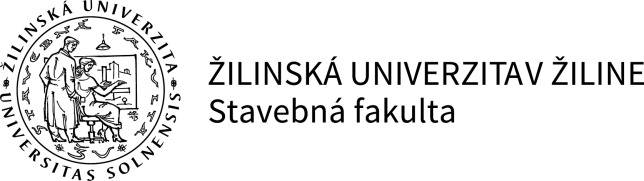 Individuálny študijný a vedecký plán externého doktorandaPoznámka: Zmeny počas štúdia, zmena formy štúdia, zmena školiteľa, iné 1. rok štúdiaTitul, meno, priezviskorod.Narodený/ávštátna príslušnosťKatedraKontakt (telefón, e-mail)Študijný odbor35 stavebníctvoŠtudijný programtechnológia a manažment staviebŠkoliteľNázov dizertačnej práce(po dizertačnej skúške)Forma štúdiaexternáDátum začatia doktorandského štúdiaDátum ukončenia doktorandského štúdiaPredmetsemesterukončeniekredityAplikovaná matematikaZS + LSV + S0 + 7Aplikovaná fyzikaZS + LSV + S0 + 7Cudzí jazyk (AJ, NJ, FJ)ZS + LS V + S0 + 5Projekt dizertačnej práce ZS + LSV + V0 +15Metodika vedeckej práce 1 ZS + LSV + V0 +7Povinná a odporúčaná literatúraPovinná a odporúčaná literatúraPovinná a odporúčaná literatúraPovinná a odporúčaná literatúraCelkový počet kreditov za akademický rok – 1. rok štúdia               41Školiteľ: ...............................Doktorand: ...........................Dekan: ................................... ŠP pre 1. rok štúdia schválený OK dňa .................Podpis predsedu OK: 